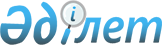 О признании утратившим силу приказа и.о. министра культуры и информации Республики Казахстан от 25 сентября 2009 года № 128 "Об утверждении Типовых правил документирования и управления документацией в государственных и 
негосударственных организациях, Перечня типовых документов, образующихся в деятельности государственных и негосударственных организаций, с указанием сроков хранения"Приказ Министра культуры и информации Республики Казахстан от 25 июля 2012 года № 114

      В соответствии с пунктом 1 статьи 21-1 и статьей 43-1 Закона Республики Казахстан от 24 марта 1998 года «О нормативных правовых актах» ПРИКАЗЫВАЮ:



      1. Признать утратившим силу приказ и. о. министра культуры и информации Республики Казахстан от 25 сентября 2009 года № 128 «Об утверждении Типовых правил документирования и управления документацией в государственных и негосударственных организациях, Перечня типовых документов, образующихся в деятельности государственных и негосударственных организаций, с указанием сроков хранения» (зарегистрирован в Реестре государственной регистрации нормативных правовых актов за № 5834).



      2. Комитету информации и архивов Министерства культуры и информации Республики Казахстан в недельный срок направить копию приказа в Министерство юстиции Республики Казахстан и обеспечить его официальное опубликование.



      3. Настоящий приказ вводится в действие со дня подписания.      Министр                                    Д. Мынбай
					© 2012. РГП на ПХВ «Институт законодательства и правовой информации Республики Казахстан» Министерства юстиции Республики Казахстан
				